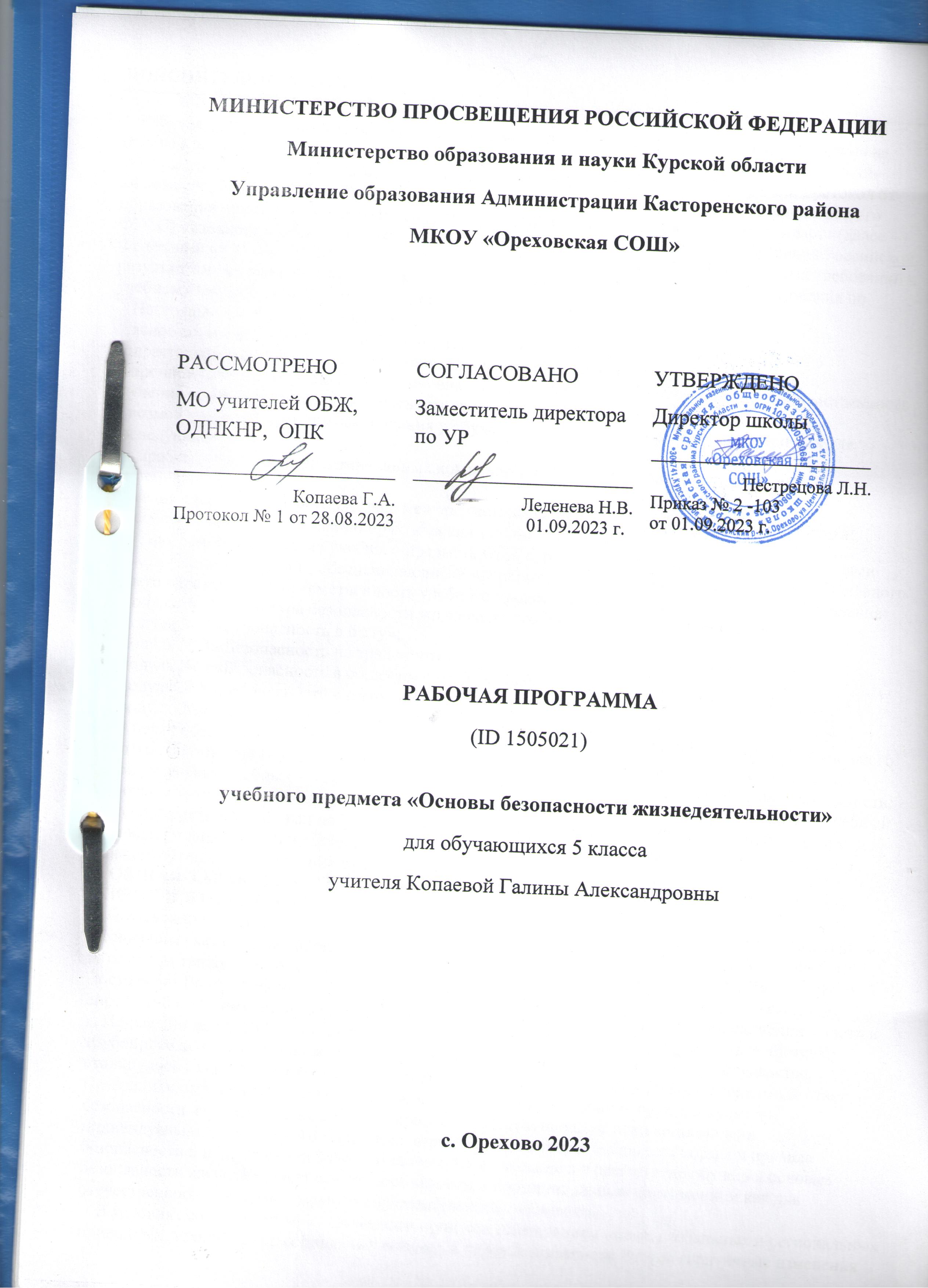 ПОЯСНИТЕЛЬНАЯЗАПИСКАРабочая программа по основам безопасности жизнедеятельности (далее – ОБЖ) разработана наоснове Концепции преподавания учебного предмета «Основы безопасности жизнедеятельности»(утвержденаРешениемКоллегииМинистерствапросвещенияРоссийскойФедерации,протокол от24 декабря 2018 г. № ПК-1вн), требований к результатам освоения программы основного общегообразования, представленных в Федеральном государственном образовательном стандарте (далее —ФГОС)основногообщегообразования(утверждёнприказомМинистерствапросвещенияРоссийскойФедерации от 31 мая 2021 г. № 287) с учётом распределённых по модулям проверяемых требований крезультатам освоения основной образовательной программы основного общего образования поучебномупредметуОБЖ,Примернойпрограммывоспитания.НастоящаяПрограммаобеспечивает:ясноепониманиеобучающимисясовременныхпроблембезопасностииформированиеуподрастающего поколения базовогоуровня культурыбезопасногоповедения;прочноеусвоениеобучающимисяосновныхключевыхпонятий,обеспечивающихпреемственностьизучения основкомплекснойбезопасностиличностинаследующемуровнеобразования;возможностьвыработкиизакрепленияуобучающихсяуменийинавыков,необходимыхдляпоследующейжизни;выработку практико-ориентированных компетенций, соответствующих потребностямсовременности;реализациюоптимальногобалансамежпредметныхсвязейиихразумноевзаимодополнение,способствующее формированиюпрактическихуменийинавыков.В Программе содержание учебного предмета ОБЖ структурно представлено девятью модулями(тематическимилиниями),обеспечивающиминепрерывностьизученияпредметанауровнеосновногообщегообразованияипреемственностьучебногопроцессанауровнесреднегообщегообразования:модуль№1«Культурабезопасностижизнедеятельностивсовременномобществе»;модуль№2«Безопасностьвбыту»;модуль №3«Безопасностьнатранспорте»;модуль№4«Безопасностьвобщественных местах»;модуль №5 «Безопасностьвприроднойсреде»;модуль№ 6«Здоровьеикакегосохранить.Основымедицинскихзнаний»;В целях обеспечения системного подхода в изучении учебного предмета ОБЖ на уровне основногообщего образования Программа предполагает внедрение универсальной структурно-логическойсхемыизученияучебныхмодулей(тематическихлиний)впарадигмебезопаснойжизнедеятельности:«предвидетьопасность→повозможностиеёизбегать→принеобходимостидействовать».Учебныйматериал систематизирован по сферам возможных проявлений рисков и опасностей: помещения ибытовые условия; улица и общественные места; природные условия; коммуникационные связи иканалы;объектыиучреждениякультурыипр.ОБЩАЯ ХАРАКТЕРИСТИКА УЧЕБНОГО ПРЕДМЕТА «ОСНОВЫ БЕЗОПАСНОСТИЖИЗНЕДЕЯТЕЛЬНОСТИ»Появлению учебного предмета ОБЖ способствовали колоссальные по масштабам и последствиямтехногенные катастрофы, произошедшие на территории нашей страны в 80-е годы XX столетия:катастрофа теплохода «Александр Суворов» в результате столкновения с пролётом Ульяновскогомоста через Волгу (5 июня 1983 г.), взрыв четвёртого ядерного реактора на Чернобыльской АЭС (26апреля1986г.), химическаяавариясвыбросомаммиаканапроизводственномобъединении«Азот»вг. Ионаве (20 марта 1989 г.), взрыв двух пассажирских поездов под Уфой в результате протечкитрубопровода и выброса сжиженной газово-бензиновой смеси (3 июня 1989 г.). Государствостолкнулосьссерьёзнымивызовами,вответнакоторыетребовался быстрыйиадекватныйответ.Пришло понимание необходимости скорейшего внедрения в сознание граждан культурыбезопасности жизнедеятельности, формирования у подрастающего поколения моделииндивидуального безопасного поведения, стремления осознанно соблюдать нормы и правилабезопасностивповседневнойжизни.Всвязисэтим введениевнашейстранеобученияосновамбезопасности жизнедеятельности явилось важным и принципиальным достижением как дляотечественного,так идлямировогообразовательногосообщества.В условиях современного исторического процесса с появлением новых глобальных и региональныхприродных,техногенных, социальныхвызововиугрозбезопасностиРоссии(критичныеизмененияклимата, негативные медико-биологические, экологические, информационные факторы и другиеусловия жизнедеятельности) возрастает приоритет вопросов безопасности, их значение не только длясамого человека, но также для общества и государства. При этом центральной проблемойбезопасностижизнедеятельностиостаётсясохранениежизнииздоровьякаждого человека.В данных обстоятельствах колоссальное значение приобретает качественное образованиеподрастающего поколения россиян, направленное на формирование гражданской идентичности,воспитание личности безопасного типа, овладение знаниями, умениями, навыками и компетенциейдля обеспечения безопасности в повседневной жизни. Актуальность совершенствования учебно-методического обеспечения учебного процесса по предмету ОБЖ определяется системообразующимидокументами в области безопасности: Стратегия национальной безопасности Российской Федерации(Указ Президента Российской Федерации от 02.07.2021 № 400), Доктрина информационнойбезопасностиРоссийскойФедерации(Указ ПрезидентаРоссийскойФедерацииот5декабря2016г. №646), Национальные цели развития Российской Федерации на период до 2030 года (Указ ПрезидентаРоссийской Федерации от 21 июля 2020 г. № 474), Государственная программа РоссийскойФедерации«Развитиеобразования»(Постановление Правительства РФот26.12.2017г.№1642).Современный учебный предмет ОБЖ является системообразующим, имеет свои дидактическиекомпоненты во всех без исключения предметных областях и реализуется через приобретениенеобходимых знаний, выработку и закрепление системы взаимосвязанных навыков и умений,формированиекомпетенцийвобластибезопасности,поддержанныхсогласованнымизучениемдругихучебных предметов. Научной базой учебного предмета ОБЖ является общая теория безопасности,исходя из которой он должен обеспечивать формирование целостного видения всего комплексапроблем безопасности, включая глобальные, что позволит обосновать оптимальную системуобеспечения безопасности личности, общества и государства, а также актуализировать дляобучающихсяпостроениеадекватноймодели индивидуальногобезопасногоповедения вповседневнойжизни,сформироватьунихбазовыйуровенькультурыбезопасностижизнедеятельности.В настоящее время с учётом новых вызовов и угроз подходы к изучению учебного предмета  ОБЖнесколько скорректированы. Он входит в предметную область «Физическая культура и основыбезопасности жизнедеятельности», является обязательным для изучения на уровне основного общегообразования. Изучение ОБЖ направлено на обеспечение формирования базового уровня культурыбезопасности жизнедеятельности, что способствует выработке у обучающихся умений распознаватьугрозы, избегать опасности, нейтрализовывать конфликтные ситуации, решать сложные вопросысоциального характера, грамотно вести себя в чрезвычайных ситуациях. Такой подход содействуетзакреплению навыков, позволяющих обеспечивать защиту жизни и здоровья человека, формированиюнеобходимых для этого волевых и морально-нравственных качеств, предоставляет широкиевозможности для эффективной социализации, необходимой для успешной адаптации обучающихся ксовременной техно-социальной и информационной среде, способствует проведению мероприятийпрофилактическогохарактера всфере безопасности.ЦЕЛЬИЗУЧЕНИЯУЧЕБНОГОПРЕДМЕТА«ОСНОВЫБЕЗОПАСНОСТИЖИЗНЕДЕЯТЕЛЬНОСТИ»Целью изучения учебного предмета ОБЖ на уровне основного общего образования являетсяформирование у обучающихся базового уровня культуры безопасности жизнедеятельности всоответствииссовременнымипотребностямиличности,обществаигосударства,чтопредполагает:	способность построения модели индивидуального безопасного поведения на основе пониманиянеобходимостиведенияздоровогообразажизни,причин,механизмоввозникновенияивозможныхпоследствий различных опасных и чрезвычайных ситуаций, знаний и умений применятьнеобходимыесредстваиприемырационального и безопасногоповеденияприихпроявлении;	сформированностьактивнойжизненнойпозиции,осознанноепониманиезначимостиличногобезопасного поведениявинтересахбезопасностиличности,общества игосударства;	знание и понимание роли государства и общества в решении задач обеспечения национальнойбезопасностиизащитынаселенияотопасныхичрезвычайныхситуацийприродного,техногенногоисоциальногохарактера.МЕСТОПРЕДМЕТАВУЧЕБНОМПЛАНЕНа изучение учебного предмета ОБЖ в 5 классе предусматривается по 1 часу в неделю, всего наизучение предмета ОБЖ в5 классе отводится 34часа.СОДЕРЖАНИЕУЧЕБНОГОПРЕДМЕТАМодуль№1 «Культурабезопасностижизнедеятельностив современномобществе»:цельизадачиучебногопредметаОБЖ,егоключевыепонятияизначениедлячеловека;смыслпонятий«опасность»,«безопасность»,«риск»,«культурабезопасностижизнедеятельности»;источникиифакторыопасности,ихклассификация;общиепринципыбезопасногоповедения;видычрезвычайныхситуаций,сходствоиразличияопасной,экстремальнойичрезвычайнойситуаций;уровнивзаимодействиячеловекаиокружающейсреды;механизмперерастанияповседневнойситуациивчрезвычайнуюситуацию,правилаповедениявопасныхичрезвычайныхситуациях.Модуль№2 «Безопасностьв быту»:основныеисточникиопасностив бытуиихклассификация;защитаправ потребителя, срокигодностии составпродуктовпитания;бытовыеотравленияи причиныихвозникновения,классификация ядовитыхвеществиихопасности;признаки отравления, приёмы и правила оказания первой помощи;правилакомплектованияихранениядомашнейаптечки;бытовые травмы и правила их предупреждения, приёмы и правила оказания первой помощи;правилаобращениясгазовымии электрическимиприборами,приёмы иправилаоказанияпервойпомощи;правилаповедениявподъездеилифте,атакжепривходеивыходеиз них;пожарифакторыегоразвития;условияипричинывозникновенияпожаров,ихвозможныепоследствия,приёмыиправилаоказанияпервойпомощи;первичныесредствапожаротушения;правила вызова экстренных служб и порядок взаимодействия с ними, ответственность за ложныесообщения;права, обязанности и ответственность граждан в области пожарной безопасности;ситуациикриминальногохарактера,правилаповедениясмалознакомымилюдьми;меры по предотвращению проникновения злоумышленников в дом, правила поведения при попыткепроникновениявдомпосторонних;классификацияаварийныхситуацийвкоммунальныхсистемахжизнеобеспечения;правилаподготовкиквозможнымавариямнакоммунальныхсистемах, порядокдействийприаварияхнакоммунальныхсистемах.Модуль№3 «Безопасностьнатранспорте»:правиладорожногодвиженияиихзначение,условияобеспечениябезопасностиучастниковдорожногодвижения;правиладорожногодвиженияидорожныезнакидляпешеходов;«дорожные ловушки» и правила их предупреждения;световозвращающиеэлементыиправилаихприменения;правиладорожногодвижениядляпассажиров;обязанностипассажировмаршрутныхтранспортныхсредств, ременьбезопасностии правилаегоприменения;порядок действий пассажиров при различных происшествиях в маршрутных транспортныхсредствах,втомчислевызванныхтеррористическимактом;правилаповеденияпассажирамотоцикла;правила дорожного движения для водителя велосипеда и иных индивидуальных средствпередвижения(электросамокаты,гироскутеры,моноколёса,сигвеиит.п.),правилабезопасногоиспользованиямототранспорта(мопедовимотоциклов);дорожныезнакидляводителявелосипеда,сигналывелосипедиста;правила подготовкивелосипеда к пользованию;Модуль№4 «Безопасностьвобщественныхместах»:общественныеместаииххарактеристики,потенциальныеисточникиопасностивобщественныхместах;правилавызоваэкстренныхслужби порядоквзаимодействиясними;массовые мероприятия и правила подготовки к ним, оборудование мест массового пребываниялюдей;порядокдействийприбеспорядкахвместахмассовогопребываниялюдей;порядокдействийприпопаданиивтолпуидавку;порядок действий при обнаружении угрозы возникновения пожара;порядокдействийприэвакуацииизобщественныхместизданий;опасностикриминогенногоиантиобщественногохарактеравобщественныхместах, порядокдействийприихвозникновении;порядокдействий приобнаружениибесхозных(потенциальноопасных)вещейипредметов,атакжевусловияхсовершениятеррористическогоакта,втомчислепризахватеиосвобождениизаложников;порядокдействийпривзаимодействиисправоохранительнымиорганами.Модуль№5«Безопасностьвприроднойсреде»:чрезвычайныеситуацииприродного характераиихклассификация;правила поведения, необходимые для снижения риска встречи с дикими животными, порядокдействийпривстречесними;порядокдействийприукусахдикихживотных,змей,пауков, клещейинасекомых;различия съедобных и ядовитых грибов и растений, правила поведения, необходимые для сниженияриска отравленияядовитымигрибамиирастениями;автономныеусловия,ихособенностииопасности,правилаподготовкикдлительномуавтономномусуществованию;порядок действий при автономном существовании в природной среде;правилаориентированиянаместности,способыподачисигналовбедствия;общиеправилабезопасногоповедениянаводоёмах, правилакупаниявподготовленныхинеподготовленныхместах;порядокдействийприобнаружениитонущегочеловека;правилаповеденияпринахождении наплавсредствах;правилаповеденияпринахождениинальду,порядокдействийприобнаружениичеловекавполынье.Модуль№6 «Здоровьеикак егосохранить.Основы медицинскихзнаний»:смыслпонятий«здоровье»и«здоровыйобразжизни»,ихсодержаниеи значениедлячеловека;факторы,влияющиеназдоровьечеловека,опасностьвредныхпривычек;элементы здоровогообразажизни,ответственностьзасохранениездоровья;понятие«инфекционныезаболевания»,причиныихвозникновения;механизм распространения инфекционных заболеваний, меры их профилактики и защиты от них;порядокдействийпривозникновениичрезвычайныхситуацийбиолого-социальногопроисхождения(эпидемия,пандемия);мероприятия,проводимыегосударствомпообеспечениюбезопасностинаселенияприугрозеивовремячрезвычайныхситуацийбиолого-социальногопроисхождения;понятие«неинфекционныезаболевания»иихклассификация,факторырисканеинфекционныхзаболеваний;мерыпрофилактикинеинфекционныхзаболеванийизащитыотних;диспансеризацияиеёзадачи;понятие «первая помощь» и обязанность по её оказанию, универсальный алгоритм оказания первойпомощи;назначениеисоставаптечкипервойпомощи;порядокдействийприоказаниипервойпомощивразличныхситуациях,приёмыпсихологическойподдержкипострадавшего.ПЛАНИРУЕМЫЕОБРАЗОВАТЕЛЬНЫЕРЕЗУЛЬТАТЫЛИЧНОСТНЫЕРЕЗУЛЬТАТЫНастоящаяПрограммачёткоориентировананавыполнениетребований,устанавливаемыхФГОСкрезультатам освоения основной образовательной программы (личностные, метапредметные ипредметные), которые должны демонстрировать обучающиеся по завершении обучения в основнойшколе.Личностные результаты достигаются в единстве учебной и воспитательной деятельности всоответствиистрадиционнымироссийскимисоциокультурнымиидуховно-нравственнымиценностями, принятыми в обществе правилами и нормами поведения. Способствуют процессамсамопознания, самовоспитания и саморазвития, формирования внутренней позиции личности ипроявляются в индивидуальных социально значимых качествах, которые выражаются прежде всего вготовности обучающихся к саморазвитию, самостоятельности, инициативе и личностномусамоопределению; осмысленному ведению здорового и безопасного образа жизни и соблюдениюправил экологического поведения; к целенаправленной социально значимой деятельности; принятиювнутренней позиции личности как особого ценностного отношения к себе, к окружающим людям и кжизнивцелом.Личностныерезультаты,формируемыевходеизученияучебногопредметаОБЖ,должныотражатьготовность обучающихся руководствоваться системой позитивных ценностных ориентаций ирасширениеопытадеятельностинаеёоснове.Патриотическоевоспитание:осознание российской гражданской идентичности в поликультурном и многоконфессиональномобществе, проявление интереса к познанию родного языка, истории, культуры РоссийскойФедерации, своего края, народов России; ценностное отношение к достижениям своей Родины —России,кнауке,искусству,спорту,технологиям,боевымподвигамитрудовымдостижениямнарода;уважение к символам России, государственным праздникам, историческому и природному наследиюипамятникам,традициямразныхнародов,проживающихвроднойстране;формированиечувствагордостизасвоюРодину,ответственногоотношенияквыполнениюконституционногодолга—защитеОтечества.Гражданскоевоспитание:готовностьквыполнениюобязанностейгражданинаиреализации егоправ,уважениеправ,свободизаконных интересов других людей; активное участие в жизни семьи, организации, местногосообщества, родного края, страны; неприятие любых форм экстремизма, дискриминации; пониманиероли различных социальных институтов в жизни человека; представление об основных правах,свободах и обязанностях гражданина, социальных нормах и правилах межличностных отношений вполикультурном и многоконфессиональном обществе; представление о способах противодействиякоррупции; готовность к разнообразной совместной деятельности, стремление к взаимопониманию ивзаимопомощи, активное участие в школьном самоуправлении; готовность к участию в гуманитарнойдеятельности(волонтёрство,помощьлюдям,нуждающимсявней);сформированностьактивнойжизненнойпозиции,уменийинавыковличногоучастиявобеспечениимербезопасностиличности,обществаигосударства;понимание и признание особой роли России в обеспечении государственной и международнойбезопасности, обороны страны, осмысление роли государства и общества в решении задачи защитынаселенияотопасныхичрезвычайныхситуацийприродного,техногенногоисоциальногохарактера;знание и понимание роли государства в противодействии основным вызовам современности:терроризму,экстремизму,незаконномураспространениюнаркотическихсредств,неприятиелюбыхформ экстремизма, дискриминации, формирование веротерпимости, уважительного идоброжелательного отношения к другому человеку, его мнению, развитие способности кконструктивномудиалогусдругимилюдьми.Духовно-нравственноевоспитание:ориентация на моральные ценности и нормы в ситуациях нравственного выбора; готовностьоценивать своё поведение и поступки, а также поведение и поступки других людей с позициинравственныхи правовыхнормсучётомосознанияпоследствийпоступков;активноенеприятиеасоциальных поступков, свобода и ответственность личности в условиях индивидуального иобщественногопространства;развитие ответственного отношения к ведению здорового образа жизни, исключающегоупотреблениенаркотиков,алкоголя,куренияинанесениеиноговредасобственномуздоровьюиздоровьюокружающих;формирование личности безопасного типа, осознанного и ответственного отношения к личнойбезопасностиибезопасностидругихлюдей.Эстетическоевоспитание:формированиегармоничнойличности,развитиеспособностивоспринимать,ценитьисоздаватьпрекрасное вповседневнойжизни;понимание взаимозависимости счастливого юношества и безопасного личного поведения вповседневнойжизни.Ценностинаучногопознания:ориентация в деятельности на современную систему научных представлений об основныхзакономерностях развития человека, природы и общества, взаимосвязях человека с природ- ной исоциальнойсредой;овладениеосновныминавыкамиисследовательскойдеятельности,установканаосмысление опыта, наблюдений, поступков и стремление совершенствовать пути достиженияиндивидуальногоиколлективногоблагополучия;формирование современной научной картины мира, понимание причин, механизмов возникновенияипоследствийраспространённыхвидовопасныхичрезвычайныхситуаций, которыемогутпроизойтиво время пребывания в различных средах (бытовые условия, дорожное движение, общественныеместа исоциум,природа,коммуникационныесвязииканалы);установка на осмысление опыта, наблюдений и поступков, овладение способностью оценивать ипрогнозироватьнеблагоприятныефакторыобстановки иприниматьобоснованныерешениявопасной(чрезвычайной)ситуациис учётомреальныхусловийивозможностей.Физическоевоспитание,формированиекультурыздоровьяиэмоциональногоблагополучия:пониманиеличностного смыслаизучения учебного предметаОБЖ,егозначениядлябезопаснойипродуктивнойжизнедеятельностичеловека,обществаигосударства;осознание ценности жизни; ответственное отношение к своему здоровью и установка на здоровыйобразжизни(здоровоепитание,соблюдениегигиеническихправил,сбалансированныйрежимзанятийи отдыха, регулярная физическая активность); осознание последствий и неприятие вредных привычек(употребление алкоголя, наркотиков, курение) и иных форм вреда для физического и психическогоздоровья; соблюдение правил безопасности, в том числе навыков безопасного поведения в интернет-среде; способность адаптироваться к стрессовым ситуациям и меняющимся социальным,информационным и природным условиям, в том числе осмысливая собственный опыт и выстраиваядальнейшие цели;умениеприниматьсебяидругих,неосуждая;умениеосознаватьэмоциональноесостояниесебяидругих,уметь управлятьсобственнымэмоциональнымсостоянием;сформированностьнавыкарефлексии,признаниесвоегоправанаошибкуи такого жеправадругогочеловека.Трудовоевоспитание:установка на активное участие в решении практических задач (в рамках семьи, организации, города,края) технологической и социальной направленности, способность инициировать, планировать исамостоятельно выполнять такого рода деятельность; интерес к практическому изучению профессий итруда различного рода, в том числе на основе применения изучаемого предметного знания; осознаниеважности обучения на протяжении всей жизни для успешной профессиональной деятельности иразвитие необходимых умений для этого; готовность адаптироваться в профессиональной среде;уважение к труду и результатам трудовой деятельности; осознанный выбор и построениеиндивидуальной траектории образования и жизненных планов с учётом личных и общественныхинтересовипотребностей;укрепление ответственного отношения к учёбе, способности применять меры и средстваиндивидуальнойзащиты,приёмырациональногоибезопасногоповедениявопасныхичрезвычайныхситуациях;овладение умениями оказывать первую помощь пострадавшим при потере сознания, остановкедыхания,наружныхкровотечениях,попаданииинородныхтелвверхниедыхательныепути,травмахразличныхобластейтела,ожогах,отморожениях,отравлениях;установка на овладение знаниями и умениями предупреждения опасных и чрезвычайных ситуаций,вовремяпребываниявразличныхсредах(в помещении,наулице,наприроде,вобщественныхместахинамассовыхмероприятиях,прикоммуникации,привоздействиирисковкультурнойсреды).Экологическоевоспитание:ориентациянаприменениезнанийизсоциальныхи естественныхнаукдля решениязадачвобластиокружающей среды, планирования поступков и оценки их возможных последствий для окружающейсреды; повышение уровня экологической культуры, осознание глобального характера экологическихпроблем и путей их решения; активное неприятие действий, приносящих вред окружающей среде;осознание своей роли как гражданина и потребителя в условиях взаимосвязи природной,технологической и социальной сред; готовность к участию в практической деятельностиэкологическойнаправленности;освоениеосновэкологическойкультуры,методовпроектированиясобственнойбезопаснойжизнедеятельности с учётом природных, техногенных и социальных рисков на территориипроживания.МЕТАПРЕДМЕТНЫЕРЕЗУЛЬТАТЫМетапредметные результаты характеризуют сформированность у обучающихся межпредметныхпонятий (используются в нескольких предметных областях и позволяют связывать знания изразличных дисциплин в целостную научную картину мира) и универсальных учебных действий(познавательные, коммуникативные, регулятивные); способность их использовать в учебной,познавательнойисоциальнойпрактике.Выражаютсяв готовностиксамостоятельномупланированиюи осуществлению учебной деятельности и организации учебного сотрудничества с педагогами исверстниками, к участию в построении индивидуальной образовательной траектории; овладениюнавыками работы с информацией: восприятие и создание информационных текстов в различныхформатах,втомчислевцифровойсреде.Метапредметные результаты, формируемые в ходе изучения учебного предмета ОБЖ, должныотражать:Овладениеуниверсальнымипознавательнымидействиями.Базовыелогические действия:выявлятьихарактеризоватьсущественныепризнакиобъектов(явлений);устанавливатьсущественныйпризнакклассификации,основаниядляобобщенияисравнения,критериипроводимогоанализа;сучётомпредложеннойзадачивыявлятьзакономерностиипротиворечияврассматриваемыхфактах, данных и наблюдениях; предлагать критерии для выявления закономерностей ипротиворечий;выявлять дефициты информации, данных, необходимых для решения поставленной задачи;выявлятьпричинно-следственныесвязиприизученииявленийипроцессов;делатьвыводысиспользованиемдедуктивныхииндуктивныхумозаключений,умозаключенийпоаналогии,формулироватьгипотезыовзаимосвязях;самостоятельновыбиратьспособрешенияучебнойзадачи(сравниватьнесколько вариантоврешения,выбиратьнаиболееподходящийсучётом самостоятельновыделенныхкритериев).Базовыеисследовательскиедействия:формулировать проблемные вопросы, отражающие несоответствие между рассматриваемым инаиболее благоприятнымсостояниемобъекта (явления)повседневнойжизни;обобщать, анализировать и оценивать получаемую информацию, выдвигать гипотезы,аргументировать своюточкузрения,делатьобоснованныевыводы порезультатам исследования;проводить(приниматьучастие)небольшоесамостоятельноеисследованиезаданногообъекта(явления),устанавливатьпричинно-следственныесвязи;прогнозировать возможное дальнейшее развитие процессов, событий и их последствия ваналогичныхилисходныхситуациях,атакжевыдвигатьпредположенияобихразвитиивновыхусловияхиконтекстах.Работасинформацией:применятьразличныеметоды,инструментыи запросыприпоискеиотбореинформацииилиданныхизисточниковс учётомпредложеннойучебнойзадачиизаданныхкритериев;выбирать,анализировать, систематизироватьиинтерпретироватьинформациюразличныхвидовиформпредставления;находитьсходныеаргументы (подтверждающиеилиопровергающиеоднуитужеидею, версию)вразличныхинформационныхисточниках;самостоятельновыбиратьоптимальнуюформупредставленияинформацииииллюстрироватьрешаемыезадачинесложнымисхемами,диаграммами,инойграфикойиихкомбинациями;оценивать надёжность информации по критериям, предложенным педагогическим работником илисформулированнымсамостоятельно;эффективнозапоминатьисистематизироватьинформацию.Овладениесистемойуниверсальныхпознавательныхдействийобеспечиваетсформированностькогнитивныхнавыковобучающихся.Овладениеуниверсальнымикоммуникативнымидействиями.Общение:уверенно высказывать свою точку зрения в устной и письменной речи, выражать эмоции всоответствиисформатомицелямиобщения,определятьпредпосылкивозникновенияконфликтныхситуацийивыстраиватьграмотноеобщениедляихсмягчения;распознаватьневербальныесредстваобщения,пониматьзначениесоциальныхзнаковинамерениядругих,уважительно,вкорректнойформеформулироватьсвоивзгляды;сопоставлять свои суждения с суждениями других участников диалога, обнаруживать различие исходствопозиций;в ходеобщениязадаватьвопросыивыдаватьответыпосуществурешаемойучебнойзадачи,обнаруживатьразличие исходствопозицийдругихучастниковдиалога;публично представлять результаты решения учебной задачи, самостоятельно выбирать наиболеецелесообразныйформатвыступленияиготовитьразличныепрезентационные материалы.Совместнаядеятельность(сотрудничество):пониматьииспользоватьпреимуществакоманднойииндивидуальнойработыприрешенииконкретнойучебнойзадачи;планировать организацию совместной деятельности (распределять роли и понимать свою роль,приниматьправилаучебноговзаимодействия,обсуждатьпроцессирезультатсовместнойработы,подчиняться,выделятьобщую точкузрения,договариватьсяорезультатах);определять свои действия и действия партнёра, которые помогали или затрудняли нахождениеобщего решения, оцени- вать качество своего вклада в общий продукт по заданным участникамигруппы критериям, разделять сферу ответственности и проявлять готовность к предоставлению отчётапередгруппой.Овладениесистемойуниверсальныхкоммуникативныхдействийобеспечиваетсформированностьсоциальныхнавыковиэмоциональногоинтеллектаобучающихся.Овладениеуниверсальнымиучебнымирегулятивнымидействиями.Самоорганизация:выявлять проблемные вопросы, требующие решения в жизненных и учебных ситуациях;аргументированноопределятьоптимальныйвариантпринятиярешений,самостоятельно составлятьалгоритм (часть алгоритма) и способ решения учебной задачи с учётом собственных возможностей иимеющихсяресурсов;составлятьпландействий,находитьнеобходимыересурсыдляего выполнения,принеобходимостикорректироватьпредложенныйалгоритм,братьответственностьза принятоерешение.Самоконтроль(рефлексия):давать адекватную оценку ситуации, предвидеть трудности, которые могут возникнуть прирешенииучебнойзадачи, ивноситькоррективывдеятельностьнаосновеновыхобстоятельств;объяснятьпричиныдостижения(недостижения)результатовдеятельности,даватьоценкуприобретённомуопыту,уметьнаходитьпозитивное впроизошедшейситуации;оцениватьсоответствиерезультатацелииусловиям.Эмоциональныйинтеллект:управлятьсобственнымиэмоциямиинеподдаватьсяэмоциямдругих, выявлятьианализироватьихпричины;ставитьсебянаместодругогочеловека,пониматьмотивыинамерениядругого, регулироватьспособвыраженияэмоций.Принятиесебяидругих:осознанноотноситься кдругомучеловеку,егомнению,признаватьправо наошибкусвоюичужую;бытьоткрытымсебе идругим,осознаватьневозможностьконтролявсеговокруг.Овладениесистемойуниверсальныхучебныхрегулятивныхдействийобеспечиваетформированиесмысловых установок личности (внутренняя позиция личности) и жизненных навыков личности(управлениясобой,самодисциплины,устойчивогоповедения).ПРЕДМЕТНЫЕРЕЗУЛЬТАТЫПредметные результаты характеризуют сформированностью у обучающихся основ культурыбезопасностижизнедеятельностиипроявляютсявспособностипостроенияиследованиямоделииндивидуального безопасного поведенияиопытееё применениявповседневнойжизни.Приобретаемый опыт проявляется в понимании существующих проблем безопасности и усвоенииобучающимисяминимумаосновныхключевыхпонятий,которыевдальнейшембудутиспользоватьсябез дополнительныхразъяснений,приобретении систематизированныхзнанийосновкомплекснойбезопасности личности, общества и государства, индивидуальной системы здорового образа жизни,антиэкстремистского мышления и антитеррористического поведения, овладении базовымимедицинскимизнаниямиипрактическимиумениямибезопасногоповедениявповседневнойжизни.Предметныерезультатыпопредметнойобласти«Физическаякультураиосновыбезопасностижизнедеятельности»должныобеспечивать:Поучебномупредмету«Основыбезопасностижизнедеятельности»:сформированностькультуры безопасностижизнедеятельностинаосновеосвоенныхзнанийиумений,системного икомплексногопонимания значимостибезопасного поведениявсформированность социально ответственного отношения к ведению здорового образа жизни,исключающего употреблениенаркотиков,алкоголя,куренияинанесенияиного вредасобственномуздоровьюиздоровьюокружающих;сформированностьактивнойжизненнойпозиции,уменийинавыковличного участиявобеспечениимербезопасностиличности,общества игосударства;понимание и признание особой роли России в обеспечении государственной и международнойбезопасности, обороны страны, в противодействии основным вызовам современности: терроризму,экстремизму,незаконномураспространениюнаркотическихсредств;сформированностьчувствагордостизасвоюРодину, ответственногоотношенияквыполнениюконституционногодолга —защитеОтечества;знание и понимание роли государства и общества в решении задачи обеспечения национальнойбезопасностиизащиты населенияотопасныхичрезвычайныхситуацийприродного,техногенногоисоциального(втомчисле террористического)характера;пониманиепричин,механизмоввозникновенияипоследствийраспространённыхвидовопасныхи чрезвычайных ситуаций, которые могут произойти во время пребывания в различных средах(бытовые условия, дорожное движение, общественные места и социум, природа, коммуникационныесвязииканалы);овладениезнаниямииумениямиприменятьмерыисредстваиндивидуальнойзащиты,приёмырациональногоибезопасногоповедениявопасныхичрезвычайныхситуациях;освоение основ медицинских знаний и владение умениями оказывать первую помощьпострадавшимприпотересознания,остановкедыхания, наружныхкровотечениях, попаданииинородных тел в верхние дыхательные пути, травмах различных областей тела, ожогах,отморожениях,отравлениях;умениеоцениватьипрогнозироватьнеблагоприятныефакторыобстановкииприниматьобоснованные решения в опасной (чрезвычайной) ситуации с учётом реальных условий ивозможностей;освоение основ экологической культуры, методов проектирования собственной безопаснойжизнедеятельности с учётом природных, техногенных и социальных рисков на территориипроживания;овладениезнаниямииумениямипредупрежденияопасныхичрезвычайныхситуацийвовремяпребывания в различных средах (бытовые условия, дорожное движение, общественные места исоциум,природа,коммуникационныесвязииканалы).Достижение результатов освоения программы основного общего образования обеспечиваетсяпосредствомвключенияв указаннуюпрограммупредметныхрезультатовосвоениямодулейучебногопредмета «Основыбезопасностижизнедеятельности».Распределениепредметныхрезультатов,формируемыхвходеизучения учебногопредметаОБЖ,поучебныммодулям:Модуль№1 «Культурабезопасностижизнедеятельностивсовременномобществе»:объяснятьпонятияопаснойичрезвычайной ситуации,анализировать,вчёмихсходствои различия(видычрезвычайныхситуаций,втомчислетеррористическогохарактера);раскрыватьсмыслпонятиякультурыбезопасности(какспособностипредвидеть,повозможностиизбегать,действоватьвопасныхситуациях);приводитьпримерыугрозыфизическому,психическомуздоровьючеловекаи/илинанесенияущерба имуществу,безопасностиличности,общества,государства;классифицировать источники опасности и факторы опасности (природные, физические,биологические, химические, психологические, социальные источники опасности — люди,животные,вирусы ибактерии;вещества,предметыиявления),втомчислетехногенногопроисхождения;раскрыватьобщиепринципыбезопасногоповедения.Модуль№2«Безопасностьвбыту»:объяснятьособенностижизнеобеспеченияжилища;классифицироватьисточникиопасностивбыту(пожароопасныепредметы,электроприборы,газовоеоборудование,бытоваяхимия,медикаменты);знать права, обязанности и ответственность граждан в области пожарной безопасности;соблюдатьправилабезопасногоповедения,позволяющиепредупредитьвозникновениеопасныхситуацийвбыту;распознаватьситуациикриминальногохарактера;знатьоправилахвызова экстренныхслужбиответственностиза ложныесообщения;безопаснодействоватьпривозникновенииаварийныхситуацийтехногенногопроисхождениявкоммунальных системах жизнеобеспечения (водо- и газоснабжение, канализация,электроэнергетические итепловыесети);безопасно действоватьвситуацияхкриминального характера;безопаснодействоватьприпожарев жилыхиобщественныхзданиях,втомчислеправильноиспользоватьпервичныесредствапожаротушения.Модуль№3 «Безопасностьнатранспорте»:классифицировать виды опасностей на транспорте (наземный, подземный, железнодорожный,водный,воздушный);соблюдатьправиладорожногодвижения,установленныедляпешехода,пассажира,водителявелосипеда ииныхсредствпередвижения;Модуль№4«Безопасностьвобщественныхместах»:характеризоватьпотенциальныеисточникиопасностивобщественныхместах,в том числетехногенногопроисхождения;распознаватьихарактеризоватьситуациикриминогенногоиантиобщественногохарактера(кража,грабёж,мошенничество,хулиганство,ксенофобия);соблюдать правила безопасного поведения в местах массового пребывания людей (в толпе);знатьправилаинформированияэкстренныхслужб;безопаснодействоватьприобнаружениивобщественныхместахбесхозных(потенциальноопасных)вещейипредметов;эвакуироваться изобщественныхместизданий;безопасно действовать при возникновении пожара и происшествиях в общественных местах;безопаснодействоватьвусловияхсовершениятеррористическогоакта,в томчислепризахватеиосвобождениизаложников;безопаснодействоватьвситуацияхкриминогенного иантиобщественногохарактера.Модуль№5«Безопасностьвприроднойсреде»:соблюдатьправилабезопасного поведениянаприроде;объяснятьправилабезопасного поведениянаводоёмахвразличноевремягода;характеризоватьправиласамо-ивзаимопомощитерпящимбедствиенаводе;безопасно действоватьприавтономномсуществованиивприроднойсреде,учитываявероятностьпотери ориентиров (риска заблудиться), встречи с дикими животными, опасными насекомыми,клещамиизмеями,ядовитымигрибамиирастениями;знатьиприменятьспособы подачи сигналаопомощи.Модуль№6 «Здоровьеикак егосохранить.Основы медицинскихзнаний»:раскрыватьсмыслпонятийздоровья(физическогоипсихического)издоровогообразажизни;характеризоватьфакторы,влияющиеназдоровье человека;раскрыватьпонятиязаболеваний,зависящихотобразажизни(физическихнагрузок, режиматрудаиотдыха,питания,психическогоздоровьяипсихологическогоблагополучия);сформировать негативное отношение к вредным привычкам (табакокурение, алкоголизм,наркомания,игроваязависимость);приводить примеры мер защиты от инфекционных и неинфекционных заболеваний;безопасно действоватьвслучаевозникновениячрезвычайныхситуацийбиолого-социальногопроисхождения(эпидемии,пандемии);характеризоватьосновныемероприятия,проводимыевРоссийскойФедерациипообеспечениюбезопасности населения при угрозе и во время чрезвычайных ситуаций биолого- социальногохарактера;оказыватьпервуюпомощьисамопомощьпринеотложныхсостояниях.ТЕМАТИЧЕСКОЕПЛАНИРОВАНИЕ5.3.Безопасное	1	0	1поведение наводоёмах.Объясняютобщиеправила	;безопасногоповедения наводоёмах;http://kuhta.clan.suЖурнал«Основыбезопасностижизнедеятельности»http://informic.narod.ru/obg.htmlОсновыбезопасностижизнедеятельности6.1.Общие	1	0	1представленияоздоровье.Раскрывают смыслпонятий«здоровье»и«здоровый образжизни» и ихсодержание,объясняютзначение здоровьядлячеловека;http://kuhta.clan.suЖурнал«Основыбезопасностижизнедеятельности»http://informic.narod.ru/obg.htmlОсновыбезопасностижизнедеятельности6.2.Предупреждениеи	1	0	1защита отинфекционныхзаболеваний.Раскрываютпонятие«инфекционныезаболевания»,объясняютпричины ихвозникновения;http://kuhta.clan.suЖурнал«Основыбезопасностижизнедеятельности»http://informic.narod.ru/obg.htmlОсновыбезопасностижизнедеятельности6.3.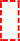 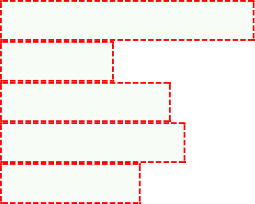 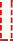 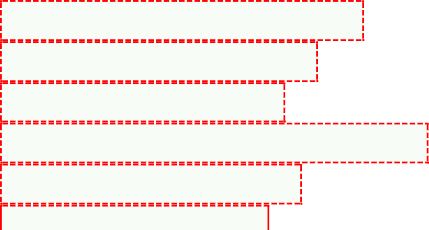 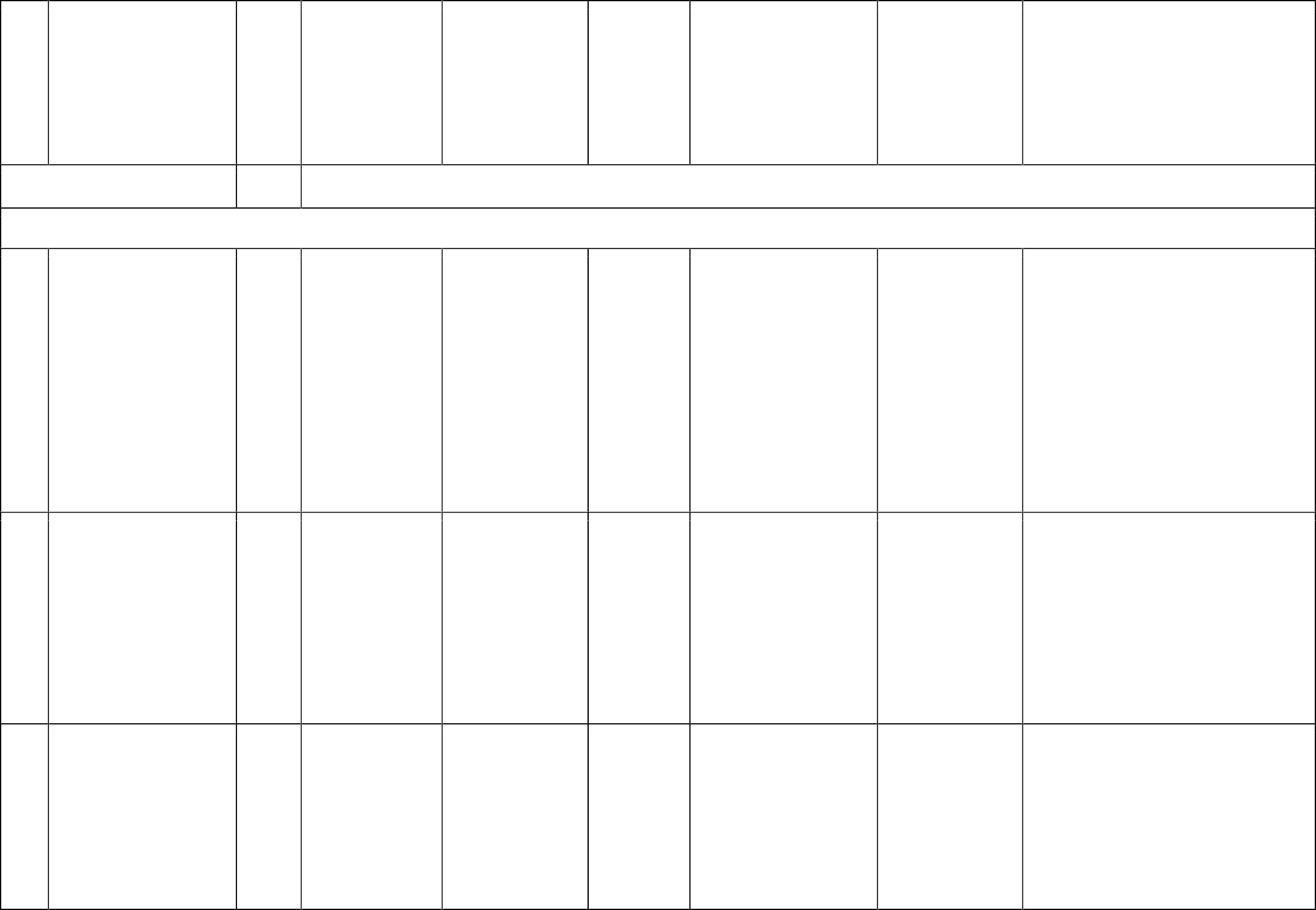 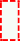 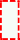 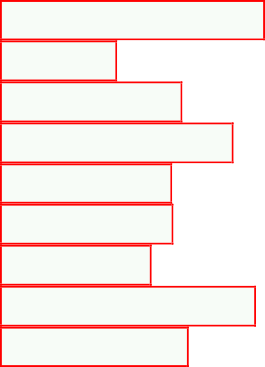 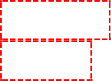 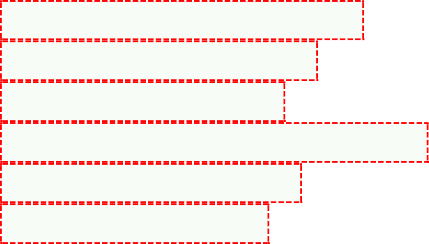 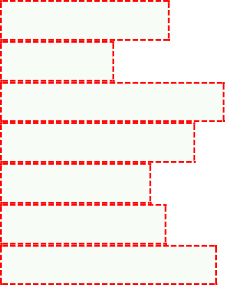 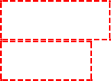 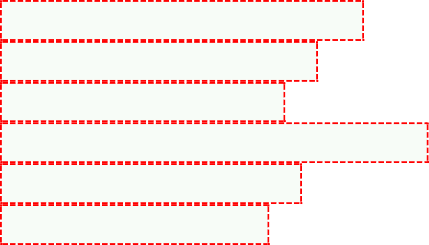 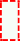 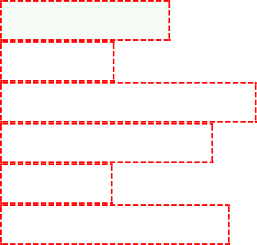 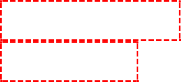 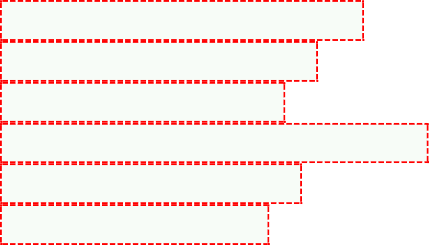 Предупреждениеи	1	0	1защита отнеинфекционныхзаболеваний.Раскрываютhttp://kuhta.clan.suЖурнал«Основыбезопасностижизнедеятельности»http://informic.narod.ru/obg.htmlОсновыбезопасностижизнедеятельностиПОУРОЧНОЕПЛАНИРОВАНИЕУЧЕБНО-МЕТОДИЧЕСКОЕОБЕСПЕЧЕНИЕОБРАЗОВАТЕЛЬНОГОПРОЦЕССАОБЯЗАТЕЛЬНЫЕУЧЕБНЫЕМАТЕРИАЛЫДЛЯУЧЕНИКАМЕТОДИЧЕСКИЕМАТЕРИАЛЫДЛЯУЧИТЕЛЯНормативно-правовыедокументыЗакон «Об образовании» (последняя редакция).КонституцияРоссийскойФедерации(последняяредакция).Концепция противодействия терроризму в Российской Федерации (утв. Президентом РоссийскойФедерации5октября2009г.).Положение о Национальном антитеррористическом комитете (утв. Указом Президента РоссийскойФедерацииот15февраля2006г.№116).Постановление Правительства Российской Федерации -О единой государственной системепредупреждения иликвидациичрезвычайныхситуаций»(последняяредакция).Постановление Правительства Российской Федерации «О классификации чрезвычайных ситуацийприродногоитехногенногохарактера*(от21мая2007г.№304).ПравиладорожногодвиженияРоссийскойФедерации(последняяредакция).Семейныйкодекс РоссийскойФедерации(последняяредакция).Стратегия национальной безопасности Российской Феде¬рации до 2020 г. (утв. Указом ПрезидентаРоссийскойФедерацииот12мая2009 г.№537).СтратегиягосударственнойантинаркотическойполитикиРоссийскойФедерациидо2020г.(утв.УказомПрезидентаРоссийскойФедерацииот9июня2010г.№690).УголовныйкодексРоссийскойФедерации(последняяредакции).УказПрезидентаРоссийскойФедерации«Омерахпопротиводействиютерроризму»(от15февраля2006г.№116).Федеральныйзакон«Обаварийно-спасательныхслужбахистатусеспасателя»(последняяредакция).Федеральныйзакон«О безопасности»(последняяредакция)Федеральныйзакон«Огражданскойобороне»(последняяредакция).Федеральный закон «О защите населения и территорий от чрезвычайных ситуаций природного итехногенногохарактера»(последняяредакция)Федеральный закон «О наркотических средствах и психотропных веществах* (последняя редакция).Федеральныйзакон*0пожарнойбезопасности»(последняяредакция)Федеральныйзакон*0противодействиитерроризму»(последняяредакция).Федеральный закон «О противодействии экстремистской деятельности» (последняя редакция).Федеральныйзакон»0физическойкультуреиспортевРоссийскойФедерации»(последняяредакция).ЦИФРОВЫЕОБРАЗОВАТЕЛЬНЫЕРЕСУРСЫИРЕСУРСЫСЕТИИНТЕРНЕТМАТЕРИАЛЬНО-ТЕХНИЧЕСКОЕОБЕСПЕЧЕНИЕОБРАЗОВАТЕЛЬНОГОПРОЦЕССАУЧЕБНОЕОБОРУДОВАНИЕОБОРУДОВАНИЕДЛЯПРОВЕДЕНИЯПРАКТИЧЕСКИХРАБОТ№п/пНаименованиеразделов	и	темпрограммыКоличествочасовКоличествочасовКоличествочасовДатаизученияВидыдеятельностиВидыдеятельностиВидыдеятельностиВидыдеятельностиВидыдеятельностиВидыдеятельностиВидыдеятельностиВидыдеятельностиВидыдеятельностиВиды, формыконтроляЭлектронные	(цифровые)образовательныересурсыЭлектронные	(цифровые)образовательныересурсыЭлектронные	(цифровые)образовательныересурсыЭлектронные	(цифровые)образовательныересурсыЭлектронные	(цифровые)образовательныересурсыЭлектронные	(цифровые)образовательныересурсыЭлектронные	(цифровые)образовательныересурсыЭлектронные	(цифровые)образовательныересурсы№п/пНаименованиеразделов	и	темпрограммывсегоконтрольныеработыпрактическиеработыДатаизученияВидыдеятельностиВидыдеятельностиВидыдеятельностиВидыдеятельностиВидыдеятельностиВидыдеятельностиВидыдеятельностиВидыдеятельностиВидыдеятельностиВиды, формыконтроляЭлектронные	(цифровые)образовательныересурсыЭлектронные	(цифровые)образовательныересурсыЭлектронные	(цифровые)образовательныересурсыЭлектронные	(цифровые)образовательныересурсыЭлектронные	(цифровые)образовательныересурсыЭлектронные	(цифровые)образовательныересурсыЭлектронные	(цифровые)образовательныересурсыЭлектронные	(цифровые)образовательныересурсыМодуль1.Культурабезопасностижизнедеятельностивсовременномобществе.Модуль1.Культурабезопасностижизнедеятельностивсовременномобществе.Модуль1.Культурабезопасностижизнедеятельностивсовременномобществе.Модуль1.Культурабезопасностижизнедеятельностивсовременномобществе.Модуль1.Культурабезопасностижизнедеятельностивсовременномобществе.Модуль1.Культурабезопасностижизнедеятельностивсовременномобществе.Модуль1.Культурабезопасностижизнедеятельностивсовременномобществе.Модуль1.Культурабезопасностижизнедеятельностивсовременномобществе.Модуль1.Культурабезопасностижизнедеятельностивсовременномобществе.Модуль1.Культурабезопасностижизнедеятельностивсовременномобществе.Модуль1.Культурабезопасностижизнедеятельностивсовременномобществе.Модуль1.Культурабезопасностижизнедеятельностивсовременномобществе.Модуль1.Культурабезопасностижизнедеятельностивсовременномобществе.Модуль1.Культурабезопасностижизнедеятельностивсовременномобществе.Модуль1.Культурабезопасностижизнедеятельностивсовременномобществе.Модуль1.Культурабезопасностижизнедеятельностивсовременномобществе.Модуль1.Культурабезопасностижизнедеятельностивсовременномобществе.Модуль1.Культурабезопасностижизнедеятельностивсовременномобществе.Модуль1.Культурабезопасностижизнедеятельностивсовременномобществе.Модуль1.Культурабезопасностижизнедеятельностивсовременномобществе.Модуль1.Культурабезопасностижизнедеятельностивсовременномобществе.Модуль1.Культурабезопасностижизнедеятельностивсовременномобществе.Модуль1.Культурабезопасностижизнедеятельностивсовременномобществе.Модуль1.Культурабезопасностижизнедеятельностивсовременномобществе.1.1.Цель и основныепонятияпредметаОБЖ.101Устныйопрос;1.1.Цель и основныепонятияпредметаОБЖ.101ОбъясняютцельиОбъясняютцельиОбъясняютцельиОбъясняютцельиОбъясняютцельиОбъясняютцельиОбъясняютцельиУстныйопрос;http://kuhta.clan.suЖурналhttp://kuhta.clan.suЖурналhttp://kuhta.clan.suЖурналhttp://kuhta.clan.suЖурналhttp://kuhta.clan.suЖурнал1.1.Цель и основныепонятияпредметаОБЖ.101задачипредметазадачипредметазадачипредметазадачипредметазадачипредметазадачипредметаУстныйопрос;«Основыбезопасности«Основыбезопасности«Основыбезопасности«Основыбезопасности1.1.Цель и основныепонятияпредметаОБЖ.101ОБЖ,егоОБЖ,егоУстныйопрос;жизнедеятельности»жизнедеятельности»1.1.Цель и основныепонятияпредметаОБЖ.101ключевыеключевыеУстныйопрос;http://informic.narod.ru/http://informic.narod.ru/http://informic.narod.ru/obg.htmlobg.htmlobg.html1.1.Цель и основныепонятияпредметаОБЖ.101понятия;понятия;Устныйопрос;ОсновыбезопасностиОсновыбезопасностиОсновыбезопасности1.1.Цель и основныепонятияпредметаОБЖ.101Устныйопрос;жизнедеятельности1.1.Цель и основныепонятияпредметаОБЖ.101Устныйопрос;1.2.Правила поведенияв опасных ичрезвычайныхситуациях.1011.2.Правила поведенияв опасных ичрезвычайныхситуациях.101ХарактеризуютХарактеризуютХарактеризуютХарактеризуютХарактеризуютПисьменныйhttp://kuhta.clan.suЖурналhttp://kuhta.clan.suЖурналhttp://kuhta.clan.suЖурналhttp://kuhta.clan.suЖурналhttp://kuhta.clan.suЖурнал1.2.Правила поведенияв опасных ичрезвычайныхситуациях.101уровниконтроль;«Основыбезопасности«Основыбезопасности«Основыбезопасности«Основыбезопасности1.2.Правила поведенияв опасных ичрезвычайныхситуациях.101взаимодействвзаимодействвзаимодействияияконтроль;жизнедеятельности»жизнедеятельности»1.2.Правила поведенияв опасных ичрезвычайныхситуациях.101человекаичеловекаичеловекаиконтроль;http://informic.narod.ru/http://informic.narod.ru/http://informic.narod.ru/obg.htmlobg.htmlobg.html1.2.Правила поведенияв опасных ичрезвычайныхситуациях.101окружающеокружающеокружающейконтроль;ОсновыбезопасностиОсновыбезопасностиОсновыбезопасности1.2.Правила поведенияв опасных ичрезвычайныхситуациях.101среды;контроль;жизнедеятельности1.2.Правила поведенияв опасных ичрезвычайныхситуациях.101контроль;ИтогопомодулюИтогопомодулю2Модуль 2.Безопасностьвбыту.Модуль 2.Безопасностьвбыту.Модуль 2.Безопасностьвбыту.Модуль 2.Безопасностьвбыту.Модуль 2.Безопасностьвбыту.Модуль 2.Безопасностьвбыту.Модуль 2.Безопасностьвбыту.Модуль 2.Безопасностьвбыту.Модуль 2.Безопасностьвбыту.Модуль 2.Безопасностьвбыту.Модуль 2.Безопасностьвбыту.Модуль 2.Безопасностьвбыту.Модуль 2.Безопасностьвбыту.Модуль 2.Безопасностьвбыту.Модуль 2.Безопасностьвбыту.Модуль 2.Безопасностьвбыту.Модуль 2.Безопасностьвбыту.Модуль 2.Безопасностьвбыту.Модуль 2.Безопасностьвбыту.Модуль 2.Безопасностьвбыту.Модуль 2.Безопасностьвбыту.Модуль 2.Безопасностьвбыту.Модуль 2.Безопасностьвбыту.Модуль 2.Безопасностьвбыту.2.1.Основныеопасностивбыту.Предупреждениебытовыхотравлений.101Устныйопрос;2.1.Основныеопасностивбыту.Предупреждениебытовыхотравлений.101ХарактеризуютХарактеризуютХарактеризуютХарактеризуютХарактеризуютУстныйопрос;http://kuhta.clan.suЖурналhttp://kuhta.clan.suЖурналhttp://kuhta.clan.suЖурналhttp://kuhta.clan.suЖурналhttp://kuhta.clan.suЖурнал2.1.Основныеопасностивбыту.Предупреждениебытовыхотравлений.101бытовыебытовыеУстныйопрос;«Основыбезопасности«Основыбезопасности«Основыбезопасности«Основыбезопасности2.1.Основныеопасностивбыту.Предупреждениебытовыхотравлений.101отравленияотравленияотравленияиУстныйопрос;жизнедеятельности»жизнедеятельности»2.1.Основныеопасностивбыту.Предупреждениебытовыхотравлений.101причиныихпричиныихпричиныихУстныйопрос;http://informic.narod.ru/http://informic.narod.ru/http://informic.narod.ru/obg.htmlobg.htmlobg.html2.1.Основныеопасностивбыту.Предупреждениебытовыхотравлений.101возникновения;возникновения;возникновения;возникновения;возникновения;Устныйопрос;ОсновыбезопасностиОсновыбезопасностиОсновыбезопасности2.1.Основныеопасностивбыту.Предупреждениебытовыхотравлений.101Устныйопрос;жизнедеятельности2.1.Основныеопасностивбыту.Предупреждениебытовыхотравлений.101Устныйопрос;2.2.Предупреждениебытовыхтравм.101Письменныйконтроль;2.2.Предупреждениебытовыхтравм.101ХарактеризуютбытовыетравмХарактеризуютбытовыетравмХарактеризуютбытовыетравмХарактеризуютбытовыетравмХарактеризуютбытовыетравмы иы иПисьменныйконтроль;http://kuhta.clan.suЖурн«Основыбезопасностиhttp://kuhta.clan.suЖурн«Основыбезопасностиhttp://kuhta.clan.suЖурн«Основыбезопасностиhttp://kuhta.clan.suЖурн«Основыбезопасностиал2.2.Предупреждениебытовыхтравм.101объясняютобъясняютобъясняютПисьменныйконтроль;жизнедеятельности»жизнедеятельности»2.2.Предупреждениебытовыхтравм.101правилаихправилаихправилаихПисьменныйконтроль;http://informic.narod.rhttp://informic.narod.ru/obg.htmlu/obg.htmlu/obg.htmlu/obg.html2.2.Предупреждениебытовыхтравм.101Письменныйконтроль;предупреждения;предупреждения;предупреждения;предупреждения;предупреждения;предупреждения;предупреждения;предупреждения;предупреждения;Основы безопасносжизнедеятельноститититититити2.3.Безопаснаяэксплуатациябытовых приборови мест общегопользования.1012.3.Безопаснаяэксплуатациябытовых приборови мест общегопользования.101ОбъясняюОбъясняюОбъясняюОбъясняюттттПисьменныйhttp://kuhta.clan.suЖурналhttp://kuhta.clan.suЖурналhttp://kuhta.clan.suЖурналhttp://kuhta.clan.suЖурналhttp://kuhta.clan.suЖурнал2.3.Безопаснаяэксплуатациябытовых приборови мест общегопользования.101правилаправилаконтроль;«Основыбезопасности«Основыбезопасности«Основыбезопасности«Основыбезопасности2.3.Безопаснаяэксплуатациябытовых приборови мест общегопользования.101безопасногповедениябезопасногповедениябезопасногповедениябезопасногповеденияоиоиоиоиконтроль;жизнедеятельности»жизнедеятельности»2.3.Безопаснаяэксплуатациябытовых приборови мест общегопользования.101безопасногповедениябезопасногповедениябезопасногповедениябезопасногповеденияоиоиоиоиконтроль;http://informic.narod.ru/http://informic.narod.ru/http://informic.narod.ru/obg.htmlobg.htmlobg.html2.3.Безопаснаяэксплуатациябытовых приборови мест общегопользования.101вырабатываютвырабатываютвырабатываютвырабатываютвырабатываютконтроль;ОсновыбезопасностиОсновыбезопасностиОсновыбезопасности2.3.Безопаснаяэксплуатациябытовых приборови мест общегопользования.101навыкиииииииконтроль;жизнедеятельности2.3.Безопаснаяэксплуатациябытовых приборови мест общегопользования.101безопасныдействийпобращениигазовымиэлектричесприборамиопасныхситуацияхподъездеибезопасныдействийпобращениигазовымиэлектричесприборамиопасныхситуацияхподъездеибезопасныдействийпобращениигазовымиэлектричесприборамиопасныхситуацияхподъездеибезопасныдействийпобращениигазовымиэлектричесприборамиопасныхситуацияхподъездеихрисикими,привлифте;хрисикими,привлифте;хрисикими,привлифте;хрисикими,привлифте;контроль;2.4.Пожарнаябезопасность вбыту.1012.4.Пожарнаябезопасность вбыту.101ХарактеризуютХарактеризуютХарактеризуютХарактеризуютХарактеризуютТестированиеhttp://kuhta.clan.suЖурналhttp://kuhta.clan.suЖурналhttp://kuhta.clan.suЖурналhttp://kuhta.clan.suЖурналhttp://kuhta.clan.suЖурнал2.4.Пожарнаябезопасность вбыту.101пожар,егопожар,егопожар,егопожар,его;«Основыбезопасности«Основыбезопасности«Основыбезопасности«Основыбезопасности2.4.Пожарнаябезопасность вбыту.101факторыифакторыифакторыифакторыистадиистадии;жизнедеятельности»жизнедеятельности»2.4.Пожарнаябезопасность вбыту.101развития;развития;развития;;http://informic.narod.ru/http://informic.narod.ru/http://informic.narod.ru/obg.htmlobg.htmlobg.html2.4.Пожарнаябезопасность вбыту.101;ОсновыбезопасностиОсновыбезопасностиОсновыбезопасности2.4.Пожарнаябезопасность вбыту.101;2.4.Пожарнаябезопасность вбыту.101;2.5.Предупреждениеситуацийкриминальногохарактера.202Устныйопрос;2.5.Предупреждениеситуацийкриминальногохарактера.202ХарактеризуютХарактеризуютХарактеризуютХарактеризуютХарактеризуютУстныйопрос;http://kuhta.clan.suЖурналhttp://kuhta.clan.suЖурналhttp://kuhta.clan.suЖурналhttp://kuhta.clan.suЖурналhttp://kuhta.clan.suЖурнал2.5.Предупреждениеситуацийкриминальногохарактера.202мерыпомерыпоУстныйопрос;«Основыбезопасности«Основыбезопасности«Основыбезопасности«Основыбезопасности2.5.Предупреждениеситуацийкриминальногохарактера.202предотвращенипредотвращенипредотвращенипредотвращенипредотвращениюУстныйопрос;жизнедеятельности»жизнедеятельности»2.5.Предупреждениеситуацийкриминальногохарактера.202проникновенияпроникновенияпроникновенияпроникновенияпроникновенияУстныйопрос;http://informic.narod.ru/http://informic.narod.ru/http://informic.narod.ru/obg.htmlobg.htmlobg.html2.5.Предупреждениеситуацийкриминальногохарактера.202злоумышленнизлоумышленнизлоумышленнизлоумышленнизлоумышленниковковУстныйопрос;ОсновыбезопасностиОсновыбезопасностиОсновыбезопасности2.5.Предупреждениеситуацийкриминальногохарактера.202вдом;Устныйопрос;жизнедеятельности2.5.Предупреждениеситуацийкриминальногохарактера.202Устныйопрос;2.6.Безопасныедействия приаварияхна101Письменныйконтроль;2.6.Безопасныедействия приаварияхна101КлассифицаварийныеКлассифицаварийныеКлассифицаварийныеКлассифицаварийныеируютируютПисьменныйконтроль;http://kuhta.clan.suЖурн«Основыбезопасностиhttp://kuhta.clan.suЖурн«Основыбезопасностиhttp://kuhta.clan.suЖурн«Основыбезопасностиhttp://kuhta.clan.suЖурн«Основыбезопасностиал2.6.Безопасныедействия приаварияхна101ситуациивситуациивситуациивситуациивПисьменныйконтроль;жизнедеятельности»жизнедеятельности»2.6.Безопасныедействия приаварияхна101Письменныйконтроль;коммунальныхсистемахжизнеобеспечения.коммунальныхсистемахжизнеобеспечения.коммунальныхкоммунальныхкоммунальныхкоммунальныхкоммунальныхhttp://informic.narod.ru/obg.htmlhttp://informic.narod.ru/obg.htmlhttp://informic.narod.ru/obg.htmlhttp://informic.narod.ru/obg.htmlhttp://informic.narod.ru/obg.htmlhttp://informic.narod.ru/obg.htmlкоммунальныхсистемахжизнеобеспечения.системахсистемахОсновыбезопасностиОсновыбезопасностиОсновыбезопасностикоммунальныхсистемахжизнеобеспечения.жизнеобеспечения;жизнеобеспечения;жизнеобеспечения;жизнеобеспечения;жизнеобеспечения;жизнеобеспечения;жизнедеятельностикоммунальныхсистемахжизнеобеспечения.ИтогопомодулюИтогопомодулю7Модуль3.Безопасность натранспорте.Модуль3.Безопасность натранспорте.Модуль3.Безопасность натранспорте.Модуль3.Безопасность натранспорте.Модуль3.Безопасность натранспорте.Модуль3.Безопасность натранспорте.Модуль3.Безопасность натранспорте.Модуль3.Безопасность натранспорте.Модуль3.Безопасность натранспорте.Модуль3.Безопасность натранспорте.Модуль3.Безопасность натранспорте.Модуль3.Безопасность натранспорте.Модуль3.Безопасность натранспорте.Модуль3.Безопасность натранспорте.Модуль3.Безопасность натранспорте.Модуль3.Безопасность натранспорте.Модуль3.Безопасность натранспорте.Модуль3.Безопасность натранспорте.Модуль3.Безопасность натранспорте.Модуль3.Безопасность натранспорте.Модуль3.Безопасность натранспорте.Модуль3.Безопасность натранспорте.Модуль3.Безопасность натранспорте.3.1.Правиладорожногодвижения.101Устныйопрос;3.1.Правиладорожногодвижения.101ХарактеризуютХарактеризуютХарактеризуютХарактеризуютХарактеризуютУстныйопрос;http://kuhta.clan.suЖурналhttp://kuhta.clan.suЖурналhttp://kuhta.clan.suЖурналhttp://kuhta.clan.suЖурналhttp://kuhta.clan.suЖурнал3.1.Правиладорожногодвижения.101правилаУстныйопрос;«Основыбезопасности«Основыбезопасности«Основыбезопасности«Основыбезопасности3.1.Правиладорожногодвижения.101дорожногодорожногодорожногоУстныйопрос;жизнедеятельности»жизнедеятельности»3.1.Правиладорожногодвижения.101движенияидвиженияидвиженияиУстныйопрос;http://informic.narod.ru/http://informic.narod.ru/http://informic.narod.ru/obg.htmlobg.htmlobg.html3.1.Правиладорожногодвижения.101объясняютихобъясняютихобъясняютихобъясняютихУстныйопрос;ОсновыбезопасностиОсновыбезопасностиОсновыбезопасности3.1.Правиладорожногодвижения.101значениезначение;Устныйопрос;жизнедеятельности3.1.Правиладорожногодвижения.101Устныйопрос;3.2.Безопасностьпешехода.211Устныйопрос;3.2.Безопасностьпешехода.211ХарактеризуютХарактеризуютХарактеризуютХарактеризуютХарактеризуютУстныйопрос;http://kuhta.clan.suЖурналhttp://kuhta.clan.suЖурналhttp://kuhta.clan.suЖурналhttp://kuhta.clan.suЖурналhttp://kuhta.clan.suЖурнал3.2.Безопасностьпешехода.211правилаУстныйопрос;«Основыбезопасности«Основыбезопасности«Основыбезопасности«Основыбезопасности3.2.Безопасностьпешехода.211дорожногодорожногодорожногоУстныйопрос;жизнедеятельности»жизнедеятельности»3.2.Безопасностьпешехода.211движениядлядвижениядлядвижениядлядвижениядляУстныйопрос;http://informic.narod.ru/http://informic.narod.ru/http://informic.narod.ru/obg.htmlobg.htmlobg.html3.2.Безопасностьпешехода.211пешеходовпешеходовпешеходов;Устныйопрос;ОсновыбезопасностиОсновыбезопасностиОсновыбезопасности3.2.Безопасностьпешехода.211Устныйопрос;жизнедеятельности3.2.Безопасностьпешехода.211Устныйопрос;3.3.Безопасностьпассажира.2113.3.Безопасностьпассажира.211ХарактеризуютХарактеризуютХарактеризуютХарактеризуютХарактеризуютТестированиеhttp://kuhta.clan.suЖурналhttp://kuhta.clan.suЖурналhttp://kuhta.clan.suЖурналhttp://kuhta.clan.suЖурналhttp://kuhta.clan.suЖурнал3.3.Безопасностьпассажира.211правила;«Основыбезопасности«Основыбезопасности«Основыбезопасности«Основыбезопасности3.3.Безопасностьпассажира.211дорожногодорожногодорожного;жизнедеятельности»жизнедеятельности»3.3.Безопасностьпассажира.211движения длядвижения длядвижения длядвижения для;http://informic.narod.ru/http://informic.narod.ru/http://informic.narod.ru/obg.htmlobg.htmlobg.html3.3.Безопасностьпассажира.211пассажировпассажировпассажиров;;;;;ОсновыбезопасностиОсновыбезопасностиОсновыбезопасности3.3.Безопасностьпассажира.211;жизнедеятельности3.3.Безопасностьпассажира.211;3.4.Безопасностьводителя.211ХарактеризуютправилаХарактеризуютправилаХарактеризуютправилаХарактеризуютправилаХарактеризуютправилаХарактеризуютправилаХарактеризуютправилаХарактеризуютправилаТестирование;3.4.Безопасностьводителя.211ХарактеризуютправилаХарактеризуютправилаХарактеризуютправилаХарактеризуютправилаХарактеризуютправилаХарактеризуютправилаХарактеризуютправилаХарактеризуютправилаТестирование;http://kuhta.clan.suЖурн«Основыбезопасностиhttp://kuhta.clan.suЖурн«Основыбезопасностиhttp://kuhta.clan.suЖурн«Основыбезопасностиhttp://kuhta.clan.suЖурн«Основыбезопасностиал3.4.Безопасностьводителя.211дорожногодорожногодорожногоТестирование;жизнедеятельности»жизнедеятельности»3.4.Безопасностьводителя.211движения длядвижения длядвижения длядвижения дляТестирование;http://informic.narod.ru/http://informic.narod.ru/http://informic.narod.ru/obg.htmlobg.htmlobg.html3.4.Безопасностьводителя.211водителяводителяТестирование;ОсновыбезопасностиОсновыбезопасностиОсновыбезопасности3.4.Безопасностьводителя.211велосипедаи иныхвелосипедаи иныхвелосипедаи иныхвелосипедаи иныхвелосипедаи иныхвелосипедаи иныхТестирование;жизнедеятельности3.4.Безопасностьводителя.211индивидсредствуальныхуальныхуальныхуальныхуальныхуальныхТестирование;передвиженияпередвиженияпередвиженияпередвиженияпередвиженияпередвиженияпередвижения(электросамокаты(электросамокаты(электросамокаты(электросамокаты(электросамокаты(электросамокаты(электросамокаты(электросамокаты(электросамокаты,скутеры,сигвеи);скутеры,сигвеи);скутеры,сигвеи);скутеры,сигвеи);скутеры,сигвеи);скутеры,сигвеи);скутеры,сигвеи);скутеры,сигвеи);скутеры,сигвеи);ИтогопомодулюИтогопомодулю7Модуль4.Безопасностьвобщественныхместах.Модуль4.Безопасностьвобщественныхместах.Модуль4.Безопасностьвобщественныхместах.Модуль4.Безопасностьвобщественныхместах.Модуль4.Безопасностьвобщественныхместах.Модуль4.Безопасностьвобщественныхместах.Модуль4.Безопасностьвобщественныхместах.Модуль4.Безопасностьвобщественныхместах.Модуль4.Безопасностьвобщественныхместах.Модуль4.Безопасностьвобщественныхместах.Модуль4.Безопасностьвобщественныхместах.Модуль4.Безопасностьвобщественныхместах.Модуль4.Безопасностьвобщественныхместах.Модуль4.Безопасностьвобщественныхместах.Модуль4.Безопасностьвобщественныхместах.Модуль4.Безопасностьвобщественныхместах.Модуль4.Безопасностьвобщественныхместах.Модуль4.Безопасностьвобщественныхместах.Модуль4.Безопасностьвобщественныхместах.Модуль4.Безопасностьвобщественныхместах.Модуль4.Безопасностьвобщественныхместах.Модуль4.Безопасностьвобщественныхместах.Модуль4.Безопасностьвобщественныхместах.Модуль4.Безопасностьвобщественныхместах.Модуль4.Безопасностьвобщественныхместах.Модуль4.Безопасностьвобщественныхместах.Модуль4.Безопасностьвобщественныхместах.4.1.Основныеопасности вобщественныхместах.202Устныйопрос;4.1.Основныеопасности вобщественныхместах.202КлассифицируютКлассифицируютКлассифицируютКлассифицируютКлассифицируютКлассифицируютКлассифицируютКлассифицируютКлассифицируютУстныйопрос;http://kuhta.clan.suЖурналhttp://kuhta.clan.suЖурналhttp://kuhta.clan.suЖурналhttp://kuhta.clan.suЖурналhttp://kuhta.clan.suЖурнал4.1.Основныеопасности вобщественныхместах.202общественныеобщественныеобщественныеобщественныеобщественныеобщественныеобщественныеУстныйопрос;«Основыбезопасности«Основыбезопасности«Основыбезопасности«Основыбезопасности4.1.Основныеопасности вобщественныхместах.202местаиихместаиихместаиихместаиихУстныйопрос;жизнедеятельности»жизнедеятельности»4.1.Основныеопасности вобщественныхместах.202потенциальпотенциальпотенциальпотенциальныеныеныеныеУстныйопрос;http://informic.narod.ru/http://informic.narod.ru/http://informic.narod.ru/obg.htmlobg.htmlobg.html4.1.Основныеопасности вобщественныхместах.202угрозыУстныйопрос;ОсновыбезопасностиОсновыбезопасностиОсновыбезопасности4.1.Основныеопасности вобщественныхместах.202безопасности;безопасности;безопасности;безопасности;безопасности;безопасности;безопасности;Устныйопрос;жизнедеятельности4.1.Основныеопасности вобщественныхместах.202Устныйопрос;4.2.Безопасныедействияпривозникновениимассовыхбеспорядков.202Устныйопрос;4.2.Безопасныедействияпривозникновениимассовыхбеспорядков.202ХарактеризуютХарактеризуютХарактеризуютХарактеризуютХарактеризуютХарактеризуютХарактеризуютХарактеризуютУстныйопрос;http://kuhta.clan.suЖурналhttp://kuhta.clan.suЖурналhttp://kuhta.clan.suЖурналhttp://kuhta.clan.suЖурналhttp://kuhta.clan.suЖурнал4.2.Безопасныедействияпривозникновениимассовыхбеспорядков.202массовыемассовыемассовыеУстныйопрос;«Основыбезопасности«Основыбезопасности«Основыбезопасности«Основыбезопасности4.2.Безопасныедействияпривозникновениимассовыхбеспорядков.202мероприятимероприятимероприятимероприятияияияияиУстныйопрос;жизнедеятельности»жизнедеятельности»4.2.Безопасныедействияпривозникновениимассовыхбеспорядков.202объясняютобъясняютобъясняютобъясняютУстныйопрос;http://informic.narod.ru/http://informic.narod.ru/http://informic.narod.ru/obg.htmlobg.htmlobg.html4.2.Безопасныедействияпривозникновениимассовыхбеспорядков.202правилаправилаУстныйопрос;ОсновыбезопасностиОсновыбезопасностиОсновыбезопасности4.2.Безопасныедействияпривозникновениимассовыхбеспорядков.202подготовкикним;подготовкикним;подготовкикним;подготовкикним;подготовкикним;подготовкикним;подготовкикним;подготовкикним;подготовкикним;подготовкикним;Устныйопрос;жизнедеятельности4.2.Безопасныедействияпривозникновениимассовыхбеспорядков.202Устныйопрос;4.3.Пожарнаябезопасность вобщественныхместах.2114.3.Пожарнаябезопасность вобщественныхместах.211ВырабатываютВырабатываютВырабатываютВырабатываютВырабатываютВырабатываютВырабатываютВырабатываютПисьменныйhttp://kuhta.clan.suЖурналhttp://kuhta.clan.suЖурналhttp://kuhta.clan.suЖурналhttp://kuhta.clan.suЖурналhttp://kuhta.clan.suЖурнал4.3.Пожарнаябезопасность вобщественныхместах.211навыкиконтроль;«Основыбезопасности«Основыбезопасности«Основыбезопасности«Основыбезопасности4.3.Пожарнаябезопасность вобщественныхместах.211безопасныхбезопасныхбезопасныхбезопасныхбезопасныхконтроль;жизнедеятельности»жизнедеятельности»4.3.Пожарнаябезопасность вобщественныхместах.211действийпридействийпридействийпридействийпридействийпридействийприконтроль;http://informic.narod.ru/http://informic.narod.ru/http://informic.narod.ru/obg.htmlobg.htmlobg.html4.3.Пожарнаябезопасность вобщественныхместах.211обнаруженииобнаруженииобнаруженииобнаруженииобнаруженииобнаруженииконтроль;ОсновыбезопасностиОсновыбезопасностиОсновыбезопасности4.3.Пожарнаябезопасность вобщественныхместах.211угрозыконтроль;жизнедеятельности4.3.Пожарнаябезопасность вобщественныхместах.211возникноввозникновенияенияенияенияенияенияконтроль;4.3.Пожарнаябезопасность вобщественныхместах.211пожара;пожара;контроль;4.3.Пожарнаябезопасность вобщественныхместах.211контроль;4.4.Безопасныедействиявситуацияхкриминогенногои101Тестирование4.4.Безопасныедействиявситуацияхкриминогенногои101ХарактеризавтономныеХарактеризавтономныеХарактеризавтономныеХарактеризавтономныеХарактеризавтономныеуютуютуютТестированиеhttp://kuhta.clan.suЖурн«Основыбезопасностиhttp://kuhta.clan.suЖурн«Основыбезопасностиhttp://kuhta.clan.suЖурн«Основыбезопасностиhttp://kuhta.clan.suЖурн«Основыбезопасностиал4.4.Безопасныедействиявситуацияхкриминогенногои101условия,условия,Тестированиежизнедеятельности»жизнедеятельности»4.4.Безопасныедействиявситуацияхкриминогенногои101раскрывраскрываютихаютихаютихаютихаютихаютихТестированиеhttp://informic.narod.rhttp://informic.narod.ru/obg.htmlu/obg.htmlu/obg.htmlu/obg.html4.4.Безопасныедействиявситуацияхкриминогенногои101Тестированиеантиобщественногохарактера.антиобщественногохарактера.опасностииопасностииопасностииопасностииОсновыбезопасностиОсновыбезопасностиОсновыбезопасностиантиобщественногохарактера.порядокжизнедеятельностиантиобщественногохарактера.подготовкикним;подготовкикним;подготовкикним;подготовкикним;подготовкикним;подготовкикним;подготовкикним;антиобщественногохарактера.ИтогопомодулюИтогопомодулю7Модуль 5.Безопасностьвприроднойсреде.Модуль 5.Безопасностьвприроднойсреде.Модуль 5.Безопасностьвприроднойсреде.Модуль 5.Безопасностьвприроднойсреде.Модуль 5.Безопасностьвприроднойсреде.Модуль 5.Безопасностьвприроднойсреде.Модуль 5.Безопасностьвприроднойсреде.Модуль 5.Безопасностьвприроднойсреде.Модуль 5.Безопасностьвприроднойсреде.Модуль 5.Безопасностьвприроднойсреде.Модуль 5.Безопасностьвприроднойсреде.Модуль 5.Безопасностьвприроднойсреде.Модуль 5.Безопасностьвприроднойсреде.Модуль 5.Безопасностьвприроднойсреде.Модуль 5.Безопасностьвприроднойсреде.Модуль 5.Безопасностьвприроднойсреде.Модуль 5.Безопасностьвприроднойсреде.Модуль 5.Безопасностьвприроднойсреде.Модуль 5.Безопасностьвприроднойсреде.Модуль 5.Безопасностьвприроднойсреде.Модуль 5.Безопасностьвприроднойсреде.Модуль 5.Безопасностьвприроднойсреде.Модуль 5.Безопасностьвприроднойсреде.Модуль 5.Безопасностьвприроднойсреде.5.1.Правилабезопасногоповедения наприроде.101Устныйопрос;5.1.Правилабезопасногоповедения наприроде.101КлассифицируютКлассифицируютКлассифицируютКлассифицируютКлассифицируютКлассифицируютУстныйопрос;http://kuhta.clan.suЖурналhttp://kuhta.clan.suЖурналhttp://kuhta.clan.suЖурналhttp://kuhta.clan.suЖурналhttp://kuhta.clan.suЖурнал5.1.Правилабезопасногоповедения наприроде.101ихарактеризуютихарактеризуютихарактеризуютихарактеризуютихарактеризуютихарактеризуютУстныйопрос;«Основыбезопасности«Основыбезопасности«Основыбезопасности«Основыбезопасности5.1.Правилабезопасногоповедения наприроде.101чрезвычайныечрезвычайныечрезвычайныечрезвычайныечрезвычайныеУстныйопрос;жизнедеятельности»жизнедеятельности»5.1.Правилабезопасногоповедения наприроде.101ситуацииситуацииУстныйопрос;http://informic.narod.ru/http://informic.narod.ru/http://informic.narod.ru/obg.htmlobg.htmlobg.html5.1.Правилабезопасногоповедения наприроде.101природногприродногприродногоУстныйопрос;ОсновыбезопасностиОсновыбезопасностиОсновыбезопасности5.1.Правилабезопасногоповедения наприроде.101характера;характера;характера;Устныйопрос;жизнедеятельности5.1.Правилабезопасногоповедения наприроде.101Устныйопрос;5.2.Безопасныедействияприавтономномсуществовании вприроднойсреде.211ВырабатываютнавыкиВырабатываютнавыкиВырабатываютнавыкиВырабатываютнавыкиВырабатываютнавыкиВырабатываютнавыкиВырабатываютнавыкиВырабатываютнавыкиВырабатываютнавыкиПисьменныйконтроль;5.2.Безопасныедействияприавтономномсуществовании вприроднойсреде.211ВырабатываютнавыкиВырабатываютнавыкиВырабатываютнавыкиВырабатываютнавыкиВырабатываютнавыкиВырабатываютнавыкиВырабатываютнавыкиВырабатываютнавыкиВырабатываютнавыкиПисьменныйконтроль;http://kuhta.clan.suЖурн«Основыбезопасностиhttp://kuhta.clan.suЖурн«Основыбезопасностиhttp://kuhta.clan.suЖурн«Основыбезопасностиhttp://kuhta.clan.suЖурн«Основыбезопасностиал5.2.Безопасныедействияприавтономномсуществовании вприроднойсреде.211безопасныхдействий приавтономномбезопасныхдействий приавтономномбезопасныхдействий приавтономномбезопасныхдействий приавтономномПисьменныйконтроль;жизнедеятельности»жизнедеятельности»5.2.Безопасныедействияприавтономномсуществовании вприроднойсреде.211безопасныхдействий приавтономномбезопасныхдействий приавтономномбезопасныхдействий приавтономномбезопасныхдействий приавтономномПисьменныйконтроль;http://informic.narod.ru/http://informic.narod.ru/http://informic.narod.ru/obg.htmlobg.htmlobg.html5.2.Безопасныедействияприавтономномсуществовании вприроднойсреде.211безопасныхдействий приавтономномбезопасныхдействий приавтономномбезопасныхдействий приавтономномбезопасныхдействий приавтономномПисьменныйконтроль;ОсновыбезопасностиОсновыбезопасностиОсновыбезопасности5.2.Безопасныедействияприавтономномсуществовании вприроднойсреде.211существованиивсуществованиивсуществованиивсуществованиивсуществованиивсуществованиивПисьменныйконтроль;жизнедеятельности5.2.Безопасныедействияприавтономномсуществовании вприроднойсреде.211природнориентиместносчисле ракомпасокартой,обеспечночлегаразведенподачасбедствия;ойсреде:рование нати, в томботасм иениеи питания,ие костра,игналовойсреде:рование нати, в томботасм иениеи питания,ие костра,игналовойсреде:рование нати, в томботасм иениеи питания,ие костра,игналовойсреде:рование нати, в томботасм иениеи питания,ие костра,игналовойсреде:рование нати, в томботасм иениеи питания,ие костра,игналовойсреде:рование нати, в томботасм иениеи питания,ие костра,игналовойсреде:рование нати, в томботасм иениеи питания,ие костра,игналовПисьменныйконтроль;6.4.Первая помощь исамопомощь принеотложныхсостояниях.404Тестирование6.4.Первая помощь исамопомощь принеотложныхсостояниях.404Раскрываютпонятие«перваярваяТестированиеhttp://kuhta.clan.suЖурн«Основыбезопасностиhttp://kuhta.clan.suЖурн«Основыбезопасностиhttp://kuhta.clan.suЖурн«Основыбезопасностиhttp://kuhta.clan.suЖурн«Основыбезопасностиал6.4.Первая помощь исамопомощь принеотложныхсостояниях.404помощь»иеёпомощь»иеёТестированиежизнедеятельности»жизнедеятельности»6.4.Первая помощь исамопомощь принеотложныхсостояниях.404содержание;Тестированиеhttp://informic.narod.ru/http://informic.narod.ru/http://informic.narod.ru/obg.htmlobg.htmlobg.html6.4.Первая помощь исамопомощь принеотложныхсостояниях.404ТестированиеОсновыбезопасностиОсновыбезопасностиОсновыбезопасности6.4.Первая помощь исамопомощь принеотложныхсостояниях.404Тестированиежизнедеятельности6.4.Первая помощь исамопомощь принеотложныхсостояниях.404ТестированиеИтогопомодулюИтогопомодулю7ОБЩЕЕ КОЛИЧЕСТВОЧАСОВ ПОПРОГРАММЕОБЩЕЕ КОЛИЧЕСТВОЧАСОВ ПОПРОГРАММЕ34529№ТемаурокаКоличествочасовКоличествочасовКоличествочасовДатаизученияВиды,формыконтроляВиды,формыконтроляВиды,формыконтроляВиды,формыконтроляВиды,формыконтроля№ТемаурокаВсегоКонтрольныеработыПрактическиеработыДатаизученияВиды,формыконтроляВиды,формыконтроляВиды,формыконтроляВиды,формыконтроляВиды,формыконтроля1Модуль1. Культурабезопасностижизнедеятельностивсовременном обществе.Цель и основные понятияпредмета ОБЖ.101Устныйопрос;Устныйопрос;Устныйопрос;1Модуль1. Культурабезопасностижизнедеятельностивсовременном обществе.Цель и основные понятияпредмета ОБЖ.1012Модуль 1. Культурабезопасностижизнедеятельностивсовременном обществе.Правила поведения вопасных и чрезвычайныхситуациях.101ПисьменныйопросПисьменныйопросПисьменныйопросПисьменныйопросПисьменныйопрос3Модуль2.Безопасностьвбыту.Основныеопасности в быту.Предупреждение бытовыхотравлений.101Устныйопрос;Устныйопрос;Устныйопрос;3Модуль2.Безопасностьвбыту.Основныеопасности в быту.Предупреждение бытовыхотравлений.1014Модуль2.Безопасность вбыту. Предупреждениебытовыхтравм.101ПисьменныйПисьменный4Модуль2.Безопасность вбыту. Предупреждениебытовыхтравм.101контроль;4Модуль2.Безопасность вбыту. Предупреждениебытовыхтравм.1015Модуль2.Безопасностьвбыту.Безопаснаяэксплуатация бытовыхприборовиместобщегопользования.101ПисьменныйПисьменный5Модуль2.Безопасностьвбыту.Безопаснаяэксплуатация бытовыхприборовиместобщегопользования.101контроль;5Модуль2.Безопасностьвбыту.Безопаснаяэксплуатация бытовыхприборовиместобщегопользования.1016Модуль 2.Безопасность вбыту.Пожарнаябезопасностьвбыту.101ТестированиеТестированиеТестированиеТестированиеТестирование7Модуль2.Безопасностьвбыту. Предупреждениеситуацийкриминальногохарактера.101Устныйопрос;Устныйопрос;Устныйопрос;7Модуль2.Безопасностьвбыту. Предупреждениеситуацийкриминальногохарактера.1018Модуль 2.Безопасностьвбыту. Предупреждениеситуацийкриминальногохарактера.101Устныйопрос;Устныйопрос;Устныйопрос;8Модуль 2.Безопасностьвбыту. Предупреждениеситуацийкриминальногохарактера.1019Модуль 2.Безопасностьвбыту.Безопасныедействия при авариях накоммунальныхсистемахжизнеобеспечения.101ПисьменныйПисьменный9Модуль 2.Безопасностьвбыту.Безопасныедействия при авариях накоммунальныхсистемахжизнеобеспечения.101контроль;9Модуль 2.Безопасностьвбыту.Безопасныедействия при авариях накоммунальныхсистемахжизнеобеспечения.10110Модуль3.Безопасностьнатранспорте.Правиладорожногодвижения.101Устныйопрос;Устныйопрос;Устныйопрос;Устныйопрос;10Модуль3.Безопасностьнатранспорте.Правиладорожногодвижения.10111Модуль3.Безопасностьнатранспорте. Безопасностьпешехода.101Устныйопрос;Устныйопрос;Устныйопрос;Устныйопрос;11Модуль3.Безопасностьнатранспорте. Безопасностьпешехода.10112Модуль3.Безопасностьнатранспорте. Безопасностьпешехода.110Устныйопрос;Устныйопрос;Устныйопрос;Устныйопрос;12Модуль3.Безопасностьнатранспорте. Безопасностьпешехода.11013Модуль3.Безопасностьнатранспорте. Безопасностьпассажира.101ТестированиеТестированиеТестирование13Модуль3.Безопасностьнатранспорте. Безопасностьпассажира.10114Модуль3. Безопасность натранспорте. Безопасностьпассажира.110ТестированиеТестированиеТестирование14Модуль3. Безопасность натранспорте. Безопасностьпассажира.11015Модуль3.Безопасностьнатранспорте. Безопасностьводителя.101ТестированиеТестированиеТестирование15Модуль3.Безопасностьнатранспорте. Безопасностьводителя.10116Модуль3.Безопасностьнатранспорте. Безопасностьводителя.110ТестированиеТестированиеТестирование16Модуль3.Безопасностьнатранспорте. Безопасностьводителя.11017Модуль4.Безопасностьвобщественных местах.Основные опасности вобщественныхместах.101Устныйопрос;Устныйопрос;Устныйопрос;Устныйопрос;17Модуль4.Безопасностьвобщественных местах.Основные опасности вобщественныхместах.10118Модуль4.Безопасностьвобщественных местах.Основные опасности вобщественныхместах.101Устныйопрос;Устныйопрос;Устныйопрос;Устныйопрос;18Модуль4.Безопасностьвобщественных местах.Основные опасности вобщественныхместах.10119Модуль 4.Безопасностьвобщественныхместах.Безопасные действия привозникновении массовыхбеспорядков.101Устныйопрос;Устныйопрос;Устныйопрос;Устныйопрос;19Модуль 4.Безопасностьвобщественныхместах.Безопасные действия привозникновении массовыхбеспорядков.10120Модуль4.Безопасностьвобщественныхместах.Безопасныедействияпри101Устныйопрос;Устныйопрос;Устныйопрос;Устныйопрос;20Модуль4.Безопасностьвобщественныхместах.Безопасныедействияпри101возникновении массовыхбеспорядков.21Модуль4.Безопасностьвобщественныхместах.Пожарнаябезопасностьвобщественныхместах.101ПисьменныйПисьменный21Модуль4.Безопасностьвобщественныхместах.Пожарнаябезопасностьвобщественныхместах.101контроль;21Модуль4.Безопасностьвобщественныхместах.Пожарнаябезопасностьвобщественныхместах.10122Модуль4.Безопасностьвобщественныхместах.Пожарнаябезопасностьвобщественныхместах.110ПисьменныйПисьменный22Модуль4.Безопасностьвобщественныхместах.Пожарнаябезопасностьвобщественныхместах.110контроль;22Модуль4.Безопасностьвобщественныхместах.Пожарнаябезопасностьвобщественныхместах.11023Модуль4.Безопасностьв общественныхместах.Безопасные действия вситуацияхкриминогенногоиантиобщественногохарактера.101ТестированиеТестированиеТестированиеТестированиеТестирование24Модуль5.Безопасностьвприродной среде. Правилабезопасного поведения наприроде.101Устныйопрос;Устныйопрос;Устныйопрос;24Модуль5.Безопасностьвприродной среде. Правилабезопасного поведения наприроде.10125Модуль5.Безопасностьвприроднойсреде.Безопасные действия приавтономномсуществовании вприроднойсреде.101ПисьменныйПисьменный25Модуль5.Безопасностьвприроднойсреде.Безопасные действия приавтономномсуществовании вприроднойсреде.101контроль;25Модуль5.Безопасностьвприроднойсреде.Безопасные действия приавтономномсуществовании вприроднойсреде.10126Модуль5.Безопасностьвприроднойсреде.Безопасные действия приавтономномсуществовании вприроднойсреде.110ПисьменныйПисьменный26Модуль5.Безопасностьвприроднойсреде.Безопасные действия приавтономномсуществовании вприроднойсреде.110контроль;26Модуль5.Безопасностьвприроднойсреде.Безопасные действия приавтономномсуществовании вприроднойсреде.11027Модуль 5. Безопасность вприроднойсреде.Безопасное поведение наводоёмах.101ТестированиеТестированиеТестированиеТестированиеТестирование28Модуль 6.Здоровьеикакего сохранить. Основымедицинскихзнаний.Общиепредставленияо здоровье.101Устныйопрос;Устныйопрос;Устныйопрос;28Модуль 6.Здоровьеикакего сохранить. Основымедицинскихзнаний.Общиепредставленияо здоровье.10129Модуль 6.Здоровьеикакего сохранить. Основымедицинских101Устныйопрос;Устныйопрос;Устныйопрос;29Модуль 6.Здоровьеикакего сохранить. Основымедицинских101знаний.Предупреждениеизащитаотинфекционныхзаболеваний.30Модуль 6. Здоровье и какего сохранить.Основымедицинскихзнаний.Предупреждениеизащитаотнеинфекционныхзаболеваний.101ПисьменныйПисьменный30Модуль 6. Здоровье и какего сохранить.Основымедицинскихзнаний.Предупреждениеизащитаотнеинфекционныхзаболеваний.101контроль;30Модуль 6. Здоровье и какего сохранить.Основымедицинскихзнаний.Предупреждениеизащитаотнеинфекционныхзаболеваний.10131Модуль 6. Здоровье и какего сохранить.Основымедицинскихзнаний. Первая помощь исамопомощь принеотложныхсостояниях.101ТестированиеТестированиеТестированиеТестирование32Модуль 6. Здоровье и какего сохранить.Основымедицинскихзнаний. Первая помощь исамопомощь принеотложныхсостояниях.101ТестированиеТестированиеТестированиеТестирование33Модуль 6. Здоровье и какего сохранить.Основымедицинскихзнаний. Первая помощь исамопомощь принеотложныхсостояниях.101ТестированиеТестированиеТестированиеТестирование34Модуль 6. Здоровье и какего сохранить.Основымедицинскихзнаний. Первая помощь исамопомощь принеотложныхсостояниях.101ТестированиеТестированиеТестированиеТестированиеОБЩЕЕКОЛИЧЕСТВОЧАСОВПОПРОГРАММЕОБЩЕЕКОЛИЧЕСТВОЧАСОВПОПРОГРАММЕ34529